        В срок с 15 по 16 октября 2019 года председателем контрольно-счетного отдела проведена финансово-экономическая экспертиза на проект решения Совета депутатов муниципального образования «Кватчинское» о внесении изменений в решение Совета депутатов муниципального образования «Кватчинское»  от 14.12.2018г. № 16.3 «О бюджете муниципального образования «Кватчинское» на 2019 год и на плановый период 2020 и 2021 годов».  Настоящая финансово-экономическая экспертиза на проект решения Совета депутатов муниципального образования «Кватчинское» о внесении изменений в Решение от 14 декабря 2018 года № 16.3 «О бюджете муниципального образования «Кватчинское» на 2019 год и на плановый период 2020 и 2021 годов»  проведена на основании статьи 157 Бюджетного кодекса Российской Федерации ,  Федерального закона от 07.02.2011г. № 6-ФЗ «Об общих принципах организации и деятельности контрольно-счетных органов субъектов Российской Федерации и муниципальных образований»  (в ред. изменений), Федерального закона от 6 октября 2003г. № 131-ФЗ «Об общих принципах организации местного самоуправления в Российской Федерации» (в ред. изменений), Соглашения о передаче контрольно-счётному отделу муниципального образования «Можгинский район» полномочий контрольно-счётного органа муниципального образования «Кватчинское» по осуществлению внешнего муниципального финансового контроля на 2019-2021 годы, одобренного  решением Совета депутатов муниципального образования «Кватчинское» от 14.12.2018г. № 16.2, Положения о контрольно-счётном отделе, утвержденного Решением Совета депутатов муниципального образования «Можгинский район» от 24.11.2011г. № 37.6 (в ред. изменений), п. 2.6 плана работы контрольно-счётного отдела на 2019 год, утвержденного решением Совета депутатов от 12.12.2018г. № 22.12. Целью  экспертно-аналитического мероприятия является оценка финансово-экономических обоснований и разработка рекомендаций для сельского Совета депутатов о принятии или об отказе в принятии решения о внесении изменений  в Решение «О бюджете муниципального образования «Кватчинское» на 2019 год и на плановый период 2020  и 2021 годов» от 13.12.2018г. № 19.3. Предметом экспертно-аналитического мероприятия явились: проект Решения с приложениями, таблица поправок,  муниципальные правовые акты и иные распорядительные документы, обосновывающие действия со средствами бюджета муниципального образования «Кватчинское».Объекты экспертно-аналитического мероприятия:  администрация муниципального образования «Кватчинское», Управление финансов Администрации муниципального образования «Можгинский район». При проведении экспертизы  установлено, что проект решения подготовлен в связи с внесением изменений  в бюджет сельского поселения, с целью  уточнения объемов  безвозмездных поступлений, поступивших  из бюджета Удмуртской Республики, поступлений денежных пожертвований, предоставляемых физическими лицами получателям средств бюджетов сельских поселений на реконструкцию памятника, и отражения  их в расходной части  бюджета сельского поселения, т.е. проектом Решения о бюджете предполагаются  изменения основных характеристик бюджета: общего объема доходов,    расходов  и дефицита бюджета.При проведении экспертизы установлено, что в предлагаемых изменениях бюджет сельского поселения уточняется  в сторону увеличения по доходам на сумму 308,0 тыс.руб. и расходам на сумму 708,0 тыс. руб.,  дефицит бюджета предлагается в размере 400,0 тыс. руб., что превышает предельное значение, установленное п.3 ст. 92.1 БК РФ. Если  решением о бюджете в составе источников дефицита бюджета утверждено изменение остатков на счете, то дефицит может превысить на эту сумму предельное значение. В ходе проведения экспертизы установлено, что данные изменения произведены с учетом  приказов Минфина России от 29.11.2017г. № 209н «Об утверждении Порядка  применения классификации операций сектора государственного управления» (в ред. изменений), от 08.06.2018г. № 132н (в ред. от 30.11. 2018г.) «О Порядке формирования и применения кодов бюджетной классификации Российской Федерации, их структуре и принципах назначения». Замечания финансово-экономического характера отсутствуют. Учитывая, что Управлением финансов  данные изменения финансового обеспечения обоснованы и реалистичны, соответствуют требованиям Бюджетного кодекса Российской Федерации, нормативно-правовым актам Удмуртской Республики и муниципальным правовым актам,  соблюдён принцип сбалансированности бюджетов (статья 33 БК РФ),  контрольно-счетный отдел предлагает  сельскому Совету депутатов принять к рассмотрению   проект Решения о внесении изменений в Решение сельского Совета депутатов от 14.12.2018г.  № 16.3 «О бюджете муниципального образования «Кватчинское» на 2019 год и на плановый период 2020 и 2021 годов»  в  предложенной редакции.Представление по результатам экспертно-аналитического мероприятия не направлялось.исп. председатель   КСО Т.А. Пантелеева18.10.2019г.КОНТРОЛЬНО-СЧЕТНЫЙ ОТДЕЛ
МУНИЦИПАЛЬНОГО ОБРАЗОВАНИЯ «МОЖГИНСКИЙ РАЙОН»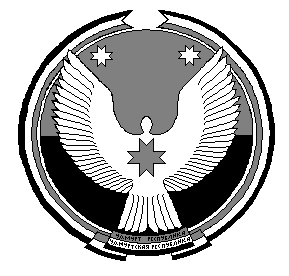 «МОЖГА  ЁРОС»МУНИЦИПАЛ  КЫЛДЫТЭЛЭН ЭСКЕРОНЪЯНО ЛЫДЪЯНЪЯ  ЁЗЭТЭЗ